ENVIRONMENTAL RISK ASSESSMENT  FORM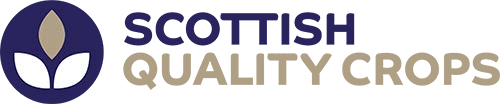 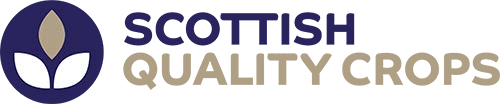 READ THE ADVISORY NOTES PROVIDED BEFORE YOU CARRY OUT AN ASSESSEMENT* if there is insufficient room in the boxes provided use additional sheets and secure them to this sheet.† shown on product labelsThe Campaign for ResponsibleRodenticide Use (CRRU) UK 		The CRRU UK RodenticideTechnician’s Signature                                   Client’s Signature	Stewardship RegimeOCTOBER 2016Before the ERAName of Site and Address:Before the ERAName of Client and/or Client's site representative:Before the ERAContract no:Before the ERAName of Assessor:Before the ERADate of Assessment:The InfestationCarry out a site survey and provide the document reference.Document ref: ……………………………………Document ref: ……………………………………The InfestationWere environmental risks noted during the survey? Complete an ERA and the remainder of this form is the answer is yes.Yes / NoYes / NoThe InfestationIs there a current rodent infestation?Rat: Yes / NoMouse: Yes / NoThe InfestationIs the rodent infestation  situated only indoors and will baits only be placed indoors?Yes / NoYes / NoThe InfestationIs there a significant risk to human health or animal health presented by a possible future infestation?Yes / NoYes / NoThe InfestationDo you intend to use long-term baiting?  Yes / NoYes / NoThe InfestationIf ‘yes’ give the reference to the document showing justification:Document ref: ……………………………………Document ref: ……………………………………Risk HierarchyWhy is it necessary to use a rodenticide at this site? Why can’t the situation  be resolved by other methods, such as  improving hygiene and preventing rodent ingress to sensitive areas or traps?Risk HierarchyIf you intend to use SGARs and not FGARs explain why.Sensitive areasRecord if the site is entirely, or contains a part of, one of the designated sensitive areas listed in the advisory leaflet. If so, list any protected species that may be present.ProductsGive product name, active ingredient and HSE Authorisation Numbers† for all products to be used.The ERA*Provide a list of all environmental risks  you perceive to be present at the site:     The ERA*Provide a  list of all the measures you will use during rodenticide application at the site to reduce the risks you have identified:Disposal of  rodent carcasesHow often will you search for rodent carcases?Disposal of  rodent carcasesWill others on site also search for rodent carcases?Yes / NoYes / NoDisposal of  rodent carcasesWhat measures will you use safely to dispose of rodent carcases?Disposal of spent baitHow will you dispose of spent bait?ConclusionWith due consideration to the information recorded above, can this treatment safely proceed without unacceptable damage to wildlife and the environment?Yes / NoYes / No